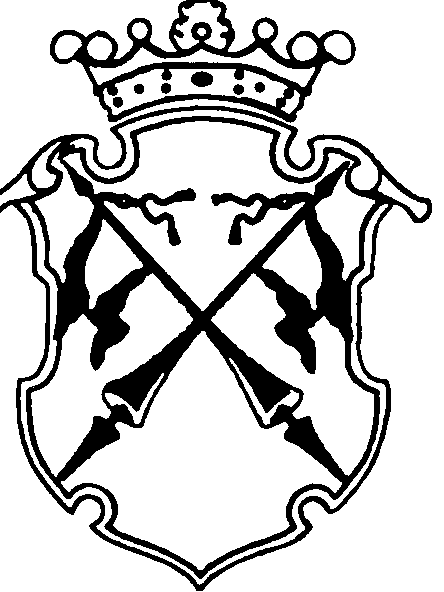 РЕСПУБЛИКА   КАРЕЛИЯКОНТРОЛЬНО-СЧЕТНЫЙ КОМИТЕТСОРТАВАЛЬСКОГО МУНИЦИПАЛЬНОГО РАЙОНАЗАКЛЮЧЕНИЕНА ПРОВЕДЕНИЕ  ФИНАНСОВО-ЭКОНОМИЧЕСКОЙ ЭКСПЕРТИЗЫпроекта постановления администрации Сортавальского муниципального района «Об утверждении ведомственной целевой программы «Ремонт дорожной одежды участка автомобильной дороги «Пос.Киркколахти-примыкание на 32 км автодороги» подъезд к пос. Вяртсиля»«18» мая 2018г.                                                                                  №24Основание для проведения экспертизы: п.7 ч.2 статьи 9 федерального закона от 07.02.2011г. №6-ФЗ «Об общих принципах организации и деятельности контрольно-счетных органов субъектов Российской Федерации и муниципальных образований», ч.2 статьи 157 Бюджетного Кодекса РФ, п.7 статьи 7 Положения о контрольно-счетном комитете Сортавальского муниципального района, утвержденного Решением Совета Сортавальского муниципального района от 26.01.2012г. №232, подпункт 2 п.1 статьи 5 «Положения о бюджетном процессе в Сортавальском муниципальном районе», утвержденного Решением Совета Сортавальского муниципального района от 24.12.2015г. №171 Цель экспертизы : оценка финансово-экономических обоснований на предмет обоснованности расходных обязательств бюджета Сортавальского муниципального района в проекте постановлении администрации Сортавальского муниципального района  «Об утверждении ведомственной целевой программы «Ремонт дорожной одежды участка автомобильной дороги «Пос.Киркколахти-примыкание на 32 км автодороги» подъезд к пос. Вяртсиля».Предмет экспертизы : проект постановлении администрации Сортавальского муниципального района  «Об утверждении ведомственной целевой программы «Ремонт дорожной одежды участка автомобильной дороги «Пос.Киркколахти-примыкание на 32 км автодороги» подъезд к пос. Вяртсиля»Проект постановлении администрации Сортавальского муниципального района  «Об утверждении ведомственной целевой программы «Ремонт дорожной одежды участка автомобильной дороги «Пос.Киркколахти-примыкание на 32 км автодороги» подъезд к пос. Вяртсиля» (далее – Проект постановления) с приложением  проекта Паспорта ведомственной целевой программы «Замена участков магистрального трубопровода диам.150мм существующей системы водоснабжения пос. Хаапалампи Сортавальского муниципального района» (далее – Паспорт ВЦП) представлен на экспертизу в Контрольно-счетный комитет Сортавальского муниципального района (далее- Контрольно-счетный комитет) 16 мая 2018 года.Контрольно-счетный комитет Сортавальского муниципального района произвел экспертизу представленных администрацией Сортавальского муниципального района документов к Проекту постановления. Рассмотрены следующие материалы по указанному НПА: Паспорт ВЦП - на 5л.;Локальная смета №ЛС №1 на 5л.Ведомость дефектов -1л.;Коммерческое предложение ООО «Архитектурно-строительные мастерские «Мир» -1л.;Коммерческое предложение ООО «Строительно-эксплуатационная компания» - 1л.;Коммерческое предложение ООО «Стройстандарт» -1л.;Пояснительная записка к расчету-обоснованию необходимых затрат на исполнение программы «Ремонт дорожной одежды участка автомобильной дороги «Пос.Киркколахти-примыкание на 32 км автодороги» подъезд к пос. Вяртсиля»-1л.Рассмотрев указанные документы, Контрольно-счетный комитет Сортавальского муниципального района пришел к следующим выводам:Полномочия по установлению расходных обязательств Сортавальского муниципального района подтвержденыПаспорт программы соответствует форме согласно Приложению 1 к Порядку разработки, утверждения и реализации ведомственных целевых программ, утвержденный постановлением администрации Сортавальского муниципального района от 27.05.2010г. №67 (далее-Порядок). Цель программы соответствует поставленной проблеме, но имеет размытую формулировку «повышение качества». Согласно ст.14 Закона №257-ФЗ, оценка технического и транспортно-эксплуатационного состояния должна проводиться на соответствие требованиям технических регламентов. В разделе 1 «Содержание проблемы и обоснование необходимости её решения»  обозначено , что по результатам проведенного обследования технического состояния участок дороги протяженностью 8500 м автомобильной дороги «Пос.Киркколахти-примыкание на 32 км автодороги» подъезд к пос. Вяртсиля» находится в крайне неудовлетворительном состоянии, т.е не соответствует требованиям технических регламентов. Таким образом, целью  программы является доведение параметров ремонтируемого участка протяженностью 8500 м автомобильной дороги «Пос.Киркколахти-примыкание на 32 км автодороги» подъезд к пос. Вяртсиля» до значений, соответствующих ее фактической технической категории, без изменения границ полосы отвода.Решение поставленной задачи программными методами способствует достижению поставленной цели в установленные сроки. Целевой индикатор не отражает достижение поставленной цели.Перечень программных мероприятий содержит работы, которые в соответствии с п.10 Классификации работ по капитальному ремонту, ремонту и содержанию автомобильных дорог общего пользования и искусственных сооружений на них, утвержденной приказом Министерства транспорта РФ от 12.11.2007г. №160, относятся к комплексу работ капитального ремонта по доведению параметров ремонтируемых участков автомобильной дороги до значений, соответствующих ее фактической технической категории, без изменения границ полосы отвода.  В качестве финансово-экономического обоснования планируемого объема финансовых ресурсов на реализацию мероприятий программы представлена Локальная смета №1 «Ремонт дорожной одежды участка автомобильной дороги «Пос.Киркколахти-примыкание на 32 км автодороги» подъезд к пос. Вяртсиля» (далее – Смета) сметной стоимостью 55517,78 тыс. руб. Документальное подтверждение проведения проверки сметной стоимости капитального ремонта линейного объекта капитального строительства, на предмет достоверности её определения, отсутствует (ч.2 ст.8.3 Градостроительного Кодекса РФ, Положение о проведении проверки достоверности определения сметной стоимости строительства, реконструкции, капитального ремонта объектов кап. строительства…, утв. Постановлением РФ от 18.05.2009г. №427).  На осуществление контроля за выполнением работ представлены коммерческие предложения. Расчет в разделе 11 «Расчет-обоснование необходимых затрат на исполнение программы» отсутствует.  Исполнителем программных мероприятий заявлена Администрация Сортавальского муниципального района.  Автомобильные дороги общего пользования местного значения Сортавальского муниципального района находятся в казне Сортавальского муниципального района.Пунктом 2.2.1 Устава МКУ «Недвижимость-ИНВЕСТ» задача по учету имущества казны возложена на МКУ «Недвижимость-ИНВЕСТ» . В ходе внешней проверки годовой бюджетной отчетности главных распорядителей средств бюджета Сортавальского муниципального района установлено, что имущество казны Сортавальского муниципального района учитывается на балансе МКУ «Недвижимость-ИНВЕСТ».Согласно приложению 4 Указаний о порядке применения бюджетной классификации РФ (Приказ Минфина России №65н от 01.07.2013г.) расходы по оплате договоров на выполнение работ, оказание услуг, связанных с содержанием (работы и услуги, осуществляемые с целью поддержания и (или) восстановления функциональных, пользовательских характеристик объекта), полученных в аренду или безвозмездное пользование, находящихся на праве оперативного управления и в казне муниципального образования, осуществляются по КОСГУ 225. Таким образом, на балансе получателя Администрации Сортавальского муниципального района не учитывается имущество казны Сортавальского муниципального района, следовательно, расходы по содержанию имущества казны, получатель Администрация Сортавальского муниципального района нести не может.  Согласно п.4 ст. 209 ГК РФ Собственник может передать свое имущество в доверительное управление другому лицу (доверительному управляющему). Передача имущества в доверительное управление не влечет перехода права собственности к доверительному управляющему, который обязан осуществлять управление имуществом в интересах собственника или указанного им третьего лица. Учитывая то, что имущество казны учитывается на балансе МКУ «Недвижимость-ИНВЕСТ», то предполагаем, что при закреплении имущества казны на балансе МКУ «Недвижимость-ИНВЕСТ» был заключен договор доверительного управления в письменной или устной форме.Таким образом, исполнителем программных мероприятий по содержанию имущества казны должно выступать МКУ «Недвижимость-ИНВЕСТ».В соответствии с пп.7 п.6 р. II Порядка в программе дана оценка рисков реализации программы, а также приведены мероприятия по их снижению.В соответствии с пп.9 п.6 р. II Порядка в разделе « Организационная схема управления контроля за реализацией программы» распределены полномочия и ответственность  между главным распорядителем бюджетных средств и исполнителем программных мероприятийВ разделе «Оценка эффективности расходования бюджетных средств по годам» текстовой части Паспорта ВЦП не приведен расчёт показателя.ЗАМЕЧАНИЯЦель программы имеет размытую формулировку «повышение качества».Целевой индикатор не отражает достижение поставленной цели.Документальное подтверждение проведения проверки сметной стоимости капитального ремонта линейного объекта капитального строительства, на предмет достоверности её определения, отсутствует.На осуществление контроля за выполнением работ представлены коммерческие предложения. Расчет в разделе 11 «Расчет-обоснование необходимых затрат на исполнение программы» отсутствует.Исполнителем программных мероприятий не может выступать Администрация Сортавальского муниципального района, т.к. на её балансе отсутствует объект учета имущества казны – автомобильные дороги общего значения местного значения. Исполнителем программных мероприятий должно выступать МКУ «Недвижимость-ИНВЕСТ», т.к. фактически осуществляет доверительное управления объектами имущества казны, а также на своём балансе учитывает объекты имущества казны Сортавальского муниципального района. В разделе «Оценка эффективности расходования бюджетных средств по годам» текстовой части Паспорта ВЦП не приведен расчёт показателя.ЗАКЛЮЧЕНИЕ: Контрольно-счетный комитет Сортавальского муниципального района, проверив представленные администрацией Сортавальского муниципального района документы к Проекту постановления, выражает независимое мнение о необходимости рассмотрения разработчиком программы замечаний, изложенных в заключении, внесения изменений в проект программы.Председатель Контрольно-счетного комитета                  		Н.А. Астафьева